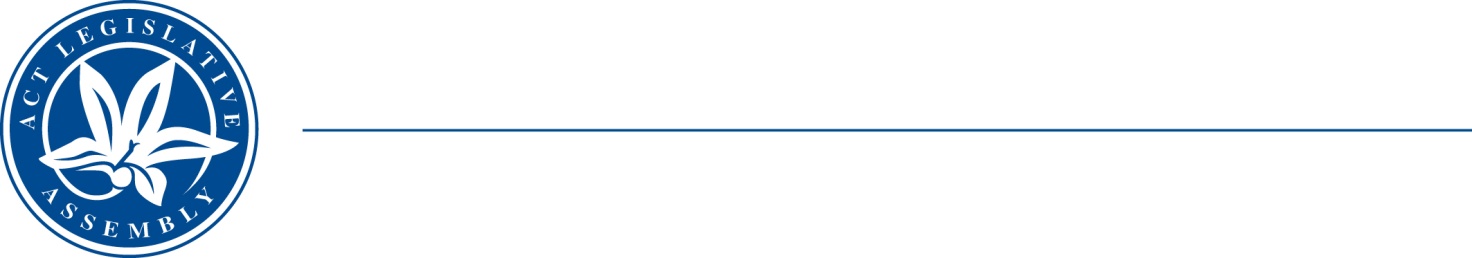 Report on Inquiry into the Crimes (Consent) Amendment Bill 2018Standing Committee on Justice and Community SafetyReport No 3October 2018CorrigendumReport on Inquiry into the Crimes (Consent) Amendment Bill 2018Standing Committee on Justice and Community SafetyReport No 3October 2018Corrigendum.At page xi and at page 44.Omit the following:‘Recommendation 5The Committee recommends that in Section 67 of the Crimes Act 1900, a provision that consent is not negated if a person does not say or communicate consent be included.Replace with the following:‘Recommendation 5The Committee recommends that Section 67 of the Crimes Act 1900 be amended to include a provision which states that the fact a person does not say or communicate consent is not, of itself, regarded as consent.Elizabeth Lee MLAChair31 October 2018